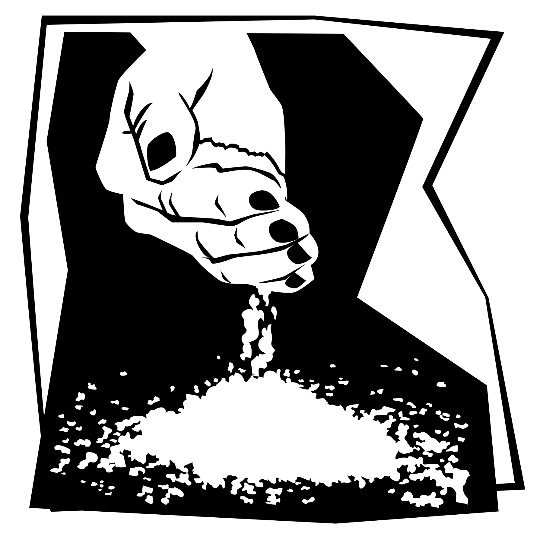 18th Sunday after Pentecost“Salt is good, but if the salt has lost its saltiness, how will you make it salty again? Have salt in yourselves, and be at peace with one another.” Mark 9:50AS WE GATHERGod’s grace is always abundant; it goes beyond the limits we might set. When seventy elders are supposed to report to Moses to help him, two remain in the camp. But the Spirit rests on them! In the Gospel, the disciples following Jesus on the way to Jerusalem complain. A non-disciple is able to cast out demons in His name! And Jesus tells them not to stop him. His grace even includes us despite our inability to do His will. Confident of our Lord’s return, the Epistle urges us to serve one another, healing, praying, cheering up, confessing, and forgiving. Jesus says we are as valuable as salt for one another, preserving our relationship to Him. “Have salt in yourselves,” He says, “and be at peace with one another.”+ CONFESSION and ABSOLUTION +(LSB, Divine Service, Setting Five, pg. 213)+ SERVICE OF THE WORD +HYMN “From All That Dwell Below the Skies” (LSB 816)COLLECT OF THE DAY (bulletin insert)OLD TESTAMENT Numbers 11:4-6, 10-16, 24-29 (bulletin insert)INTROIT (bulletin insert)EPISTLE James 5:13-20 (bulletin insert)HOLY GOSPEL Mark 9:38-50 (bulletin insert)NICENE CREED (LSB, back inside cover)HYMN “Lord, Whose Love through Humble Service” (LSB 848)SERMON “Whoever”PRAYER OF THE CHURCH (LSB, pg. 215-216)RETURNING OF OUR FIRST FRUITS+ SERVICE OF THE SACRAMENT +Divine Service and the Close Fellowship of Holy CommunionOur Lord speaks and we listen. His Word bestows what it says. Faith that is born from what is heard acknowledges the gifts received with eager thankfulness and praise. The gifts include the Holy Supper in which we receive His true body and blood to eat and drink. Those welcome to the table acknowledge the real presence of the body and blood of Christ, confess their own sinfulness, and in true faith wish to receive the forgiveness and strength promised through this Holy Sacrament, as instructed … and in unity of faith … with God’s people here in this congregation. It is our sincerest desire that you join in the intimacy of this fellowship. However, if you are not, yet, an instructed and confirmed member-in-good-standing of a congregation of the Lutheran Church-Missouri Synod, please visit with the pastor about such a fellowship before communing. If you wish to come forward for a blessing, you are welcome to join us at the rail to receive such. Please cross your arms in front of you to indicate that desire.PREFACE (LSB, pg. 216)LORD’S PRAYER, SUNG (LSB, front inside cover)THE WORDS OF OUR LORDDISTRIBUTION  “There Is a Balm in Gilead” (LSB 749) “Jesus, Lead Thou On” (LSB 718)POST-COMMUNION LITURGY (LSB, pg. 218)HYMN “Go, My Children, with My Blessing” (LSB 922)FAITH LUTHERAN CHURCH,Rev. Curt Hoover, Rev. Alebachew Teshome,Rev. Craig Fiebiger, Rev. Doug DeWitt2640 Buckner Road, Thompson’s Station, TN  37179, (615) 791-1880www.faithlutheran-tn.org, Sept. 25/26, 2021                          All are welcome …                                … Christ is honored.